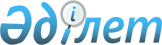 "Солтүстік Қазақстан облысының Мамлют ауданында 2015 жылға мектепке дейінгі тәрбие мен оқытуға мемлекеттік білім беру тапсырысын, жан басына шаққандағы қаржыландыру және ата-ананың ақы төлеу мөлшерін бекіту туралы" Солтүстік Қазақстан облысы Мамлют ауданы әкімдігінің 2015 жылғы 4 маусымдағы № 159 қаулысына өзгеріс енгізу туралыСолтүстік Қазақстан облысы Мамлют ауданы әкімдігінің 2015 жылғы 12 қарашадағы N 374 қаулысы. Солтүстік Қазақстан облысының Әділет департаментінде 2015 жылғы 15 желтоқсанда N 3500 болып тіркелді       "Нормативтік құқықтық актілер туралы" 1998 жылғы 24 наурыздағы Қазақстан Республикасы Заңының 21 бабына сәйкес Солтүстік Қазақстан облысы Мамлют ауданының әкімдігі ҚАУЛЫ ЕТЕДІ:

       1. "Солтүстік Қазақстан облысының Мамлют ауданында 2015 жылға мектепке дейінгі тәрбие мен оқытуға мемлекеттік білім беру тапсырысын, жан басына шаққандағы қаржыландыру және ата-ананың ақы төлеу мөлшерін бекіту туралы" Солтүстік Қазақстан облысы Мамлют ауданы әкімдігінің 2015 жылғы 4 маусымдағы № 159 қаулысына (нормативтік құқықтық актілерді мемлекеттік тіркеу Тізілімінде 2015 жылдың 9 шілдедегі № 3300 болып тіркелген, "Солтүстік жұлдызы" аудандық газетте 2015 жылдың 31 шілдедегі № 28 (322), "Знамя труда" аудандық газетте 2015 жылдың 31 шілдедегі № 31 (7703) жарияланған) келесі өзгеріс енгізілсін:

      нұсқалған қаулымен бекітілген Солтүстік Қазақстан облысының Мамлют ауданында 2015 жылға мектепке дейінгі тәрбие мен оқытуға мемлекеттік білім беру тапсырысын, жан басына шаққандағы қаржыландыру және ата-ананың ақы төлеу мөлшері, осы қаулының қосымшасына сәйкес жаңа редакцияда баяндалсын.

      2. Осы қаулының орындалуын бақылау Солтүстік Қазақстан облысы Мамлют ауданы әкімінің орынбасары Е.А.Ақласовқа жүктелсін.

      3.Осы қаулы оның алғашқы ресми жарияланған күнінен кейін он күнтізбелік күн өткен соң қолданысқа енгізіледі. 

 Солтүстік Қазақстан облысының Мамлют ауданында 2015 жылға мектепке дейінгі тәрбие мен оқытуға мемлекеттік білім беру тапсырысын, жан басына шаққандағы қаржыландыру және ата – ананың ақы төлеу мөлшері      Кестенің жалғасы

      Кестенің жалғасы


					© 2012. Қазақстан Республикасы Әділет министрлігінің «Қазақстан Республикасының Заңнама және құқықтық ақпарат институты» ШЖҚ РМК
				
      Солтүстік Қазақстан облысы
Мамлют ауданының әкімі

Е. Бекшенов
Солтүстік Қазақстан облысы Мамлют ауданы әкімдігінің 2015 жылғы 12 қарашадағы № 374 қаулысына қосымша  Солтүстік Қазақстан облысы Мамлют ауданы әкімдігінің 2015 жылғы 4 маусымдағы № 159 қаулысымен бекітілді №

 

Мектепке дейінгі тәрбие және оқыту ұйымдарының әкімшілік-аумақтық орналасуы (аудан, қала)

Мектепке дейінгі тәрбие және оқыту ұйымдарының тәрбиеленушілер саны

 

Мектепке дейінгі тәрбие және оқыту ұйымдарының тәрбиеленушілер саны

 

Мектепке дейінгі тәрбие және оқыту ұйымдарының тәрбиеленушілер саны

 

Мектепке дейінгі тәрбие және оқыту ұйымдарының тәрбиеленушілер саны

 

Мектепке дейінгі тәрбие және оқыту ұйымдарының тәрбиеленушілер саны

 

Мектепке дейінгі тәрбие және оқыту ұйымдарының тәрбиеленушілер саны

 

Мектепке дейінгі тәрбие және оқыту ұйымдарының тәрбиеленушілер саны

 

№

 

Мектепке дейінгі тәрбие және оқыту ұйымдарының әкімшілік-аумақтық орналасуы (аудан, қала)

Балабақша

Балабақша

Мектеп жанындағы толық күндік шағын-орталықтар

Мектеп жанындағы толық күндік шағын-орталықтар

Мектеп жанындағы жарты күндік шағын-орталықтар

Дербес толық күндік шағын-орталық -тар

Дербес жарты күндік шағын-орталық тар

жергілікті бюджет

республикалық бюджет

жергілікті бюджет

 

республикалық бюджет

жергілікті бюджет

жергілікті бюджет

жергілікті бюджет

1

Мамлют ауданы Мамлют қаласы Беловский переулок көшесі 18 "Қазақстан Республикасы Білім және ғылым министрлігі Солтүстік Қазақстан облысы Мамлют ауданы әкімдігінің "Ақ бота" бөбекжайы-бақшасы" мемлекеттік коммуналдық қазыналық кәсіпорны

140

140

-

-

-

 

-

-

2

Мамлют ауданы

-

 

-

410

410

-

-

-

3

Мамлют ауданы

-

-

150

-

-

-

-

4

Мамлют ауданы

-

-

-

-

135

-

-

Мектепке дейінгі ұйымдарда қаржыландырудың жан басына шаққанда бір айдағы мөлшері (теңге)

 

Мектепке дейінгі ұйымдарда қаржыландырудың жан басына шаққанда бір айдағы мөлшері (теңге)

 

Мектепке дейінгі ұйымдарда қаржыландырудың жан басына шаққанда бір айдағы мөлшері (теңге)

 

Мектепке дейінгі ұйымдарда қаржыландырудың жан басына шаққанда бір айдағы мөлшері (теңге)

 

Мектепке дейінгі ұйымдарда қаржыландырудың жан басына шаққанда бір айдағы мөлшері (теңге)

 

Мектепке дейінгі ұйымдарда қаржыландырудың жан басына шаққанда бір айдағы мөлшері (теңге)

 

Мектепке дейінгі ұйымдарда қаржыландырудың жан басына шаққанда бір айдағы мөлшері (теңге)

 

Мектепке дейінгі ұйымдарда қаржыландырудың жан басына шаққанда бір айдағы мөлшері (теңге)

 

Мектепке дейінгі ұйымдарда қаржыландырудың жан басына шаққанда бір айдағы мөлшері (теңге)

 

Мектепке дейінгі ұйымдарда қаржыландырудың жан басына шаққанда бір айдағы мөлшері (теңге)

 

Балабақша

Балабақша

Мектеп жанындағы толық күндік шағын-орталықтар

Мектеп жанындағы толық күндік шағын-орталықтар

Мектеп жанындағы жарты күндік шағын-орталықтар

Мектеп жанындағы жарты күндік шағын-орталықтар

Дербес толық күндік шағын-орталықтар

Дербес толық күндік шағын-орталықтар

Дербес жарты күндік шағын-орталықтар

Дербес жарты күндік шағын-орталықтар

жергілікті бюджет

респуб-ликалық бюджет

жергілікті бюджет

республи-калық бюджет

жергілікті бюджет

республи-калық бюджет

жергілікті бюджет

респуб-ликалық бюджет

жергілікті бюджет

респуб-ликалық бюджет

23000

-

-

-

-

-

-

-

-

 

-

-

-

16000

-

-

-

-

-

-

 

-

-

22000

-

-

-

-

-

-

-

 

-

-

-

-

1000

-

-

-

-

-

 

Мектепке дейінгі ұйымдар ата-аналарының бір айдағы төлемақы мөлшері (теңге)

 

Мектепке дейінгі ұйымдар ата-аналарының бір айдағы төлемақы мөлшері (теңге)

 

Мектепке дейінгі ұйымдар ата-аналарының бір айдағы төлемақы мөлшері (теңге)

 

Мектепке дейінгі ұйымдар ата-аналарының бір айдағы төлемақы мөлшері (теңге)

 

Мектепке дейінгі ұйымдар ата-аналарының бір айдағы төлемақы мөлшері (теңге)

 

Балабақша

Мектеп жанындағы толық күндік шағын-орталықтар

Мектеп жанындағы жарты күндік шағын-орталықтар

Дербес толық күндік шағын-орталықтар

Дербес жарты күндік шағын-орталықтар

 

-

 

-

-

-

-

3 жасқа дейін 6660

3 жастан кейін 8200

 

-

-

-

-

-

 

4468

-

-

-

-

 

5972

-

-

-

-

 

-

-

-

-

